МИНИСТЕРСТВО НАУКИ И ВЫСШЕГО ОБРАЗОВАНИЯ РОССИЙСКОЙ ФЕДЕРАЦИИ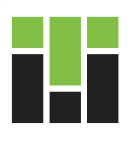 федеральное государственное автономное образовательное учреждение высшего образования«НАЦИОНАЛЬНЫЙ ИССЛЕДОВАТЕЛЬСКИЙТОМСКИЙ ПОЛИТЕХНИЧЕСКИЙ УНИВЕРСИТЕТ»ПРОГРАММАвступительного экзамена в аспирантуру по направлению14.06.01 Ядерная, тепловая и возобновляемая энергетика и сопутствующие технологии 	по профилю05.17.02 Технология редких, рассеянных и радиоактивных элементовРазработчики:Руководитель профиля 				             И.И. ЖеринРуководитель ООП						 И.И. ЖеринТомск 2018ТРЕБОВАНИЯ К УРОВНЮ ПОДГОТОВКИ ПОСТУПАЮЩИХ В АСПИРАНТУРУПрограмма вступительного испытания по специальности 05.17.02 Технология редких, рассеянных и радиоактивных элементов предназначена для поступающих в аспирантуру в качестве руководящего учебно-методического документа для целенаправленной подготовки к сдаче вступительного испытания. Целью проведения вступительных испытаний является оценка знаний, готовности и возможности поступающего к освоению программы подготовки в аспирантуре, к самостоятельному выполнению научной работы, подготовке и защите диссертации на соискание ученой степени кандидата наук. Поступающий в аспирантуру должен продемонстрировать высокий уровень практического и теоретического владения материалом вузовского курса по дисциплинам направления «Химическая технология материалов современной энергетики».СОДЕРЖАНИЕ И СТРУКТУРА ВСТУПИТЕЛЬНОГО ИСПЫТАНИЯПО СПЕЦИАЛЬНОСТИ ТЕХНОЛОГИЯ РЕДКИХ, РАССЕЯННЫХ И РАДИОАКТИВНЫХ МАТЕРИАЛОВВступительный экзамен проводится в форме компьютерного тестирования. Тестирование длится 60 минут без перерывов. Отсчёт времени начинается с момента входа соискателя в тест. Инструктаж, предшествующий тестированию, не входит в указанное время. У каждого тестируемого имеется индивидуальный таймер отсчета. Организаторами предусмотрены стандартные черновики, использование любых других вспомогательных средств запрещено.Тест состоит из 40 тестовых заданий базовой сложности разных типов: с выбором одного или нескольких верных ответов из 3-8 предложенных, на установление верной последовательности, соответствия, с кратким ответом. Распределение заданий в тесте по содержанию представлено в Таблице 1.Таблица 1 Структура теста по профилю 05.17.02 Технология редких, рассеянных и радиоактивных элементов.ОСНОВНАЯ ЛИТЕРАТУРААлексеев, С. В. Дисперсионное ядерное топливо / С. В. Алексеев, В. А. Зайцев, 
С. С. Толстоухов. – Москва: Техносфера, 2015. – 246 с. http://catalog.lib.tpu.ru/catalogue/advanced/document/RU%5CTPU%5Cbook%5C337933Габараев, Б. А. Атомная энергетика XXI века: учебное пособие / 
Б. А. Габараев, Ю. Б. Смирнов, Ю. С. Черепнин. – Москва: Изд-во МЭИ, 2013. 
– 251 с. http://catalog.lib.tpu.ru/catalogue/advanced/document/RU%5CTPU%5Cbook%5C252364Хамаза, А. А. Атомная энергетика: развитие, безопасность, международное сотрудничество: справочное пособие / А. А. Хамаза, О. М. Ковалевич, 
С. В. Ларина. – Москва: Изд-во МЭИ, 2014. – 268 с. http://catalog.lib.tpu.ru/catalogue/advanced/document/RU%5CTPU%5Cbook%5C306157Бекман , Игорь Николаевич . Радиохимия учебник и практикум для академического бакалавриата: в 2 т.: / И. Н. Бекман ; Московский государственный университет им. М. В. Ломоносова (МГУ) . – Москва : Юрайт , 2015. Т. 1 : Фундаментальная радиохимия . – 2015. – 473 с.: ил.. – Библиогр.: с. 468. – Предм. указ.: с. 469-473. – ISBN 978-5-9916-5149-3. http://catalog.lib.tpu.ru/catalogue/advanced/document/RU%5CTPU%5Cbook%5C286569Бекман , Игорь Николаевич . Радиохимия учебник и практикум для академического бакалавриата: в 2 т.: / И. Н. Бекман ; Московский государственный университет им. М. В. Ломоносова (МГУ) . – Москва : Юрайт , 2015. Т. 2 : Прикладная радиохимия и радиационная безопасность . – 2015. – 386 с.: ил.. – Библиогр.: с. 386. – Предм. указ.: с. 382-385. – ISBN 978-5-9916-5151 http://catalog.lib.tpu.ru/catalogue/advanced/document/RU%5CTPU%5Cbook%5C316050Лебедев, Владимир Александрович. Инновационная технология иммобилизации радиоактивных отходов на основе магнезиальных матриц : монография / В. А. Лебедев, В. М. Пискунов. – Москва: Инфра-М РИОР, 2016. – 87 с.: ил.. – Научная мысль. – Библиогр.: с. 76-83.. – ISBN 978-5-369-01429-5. – ISBN 978-5-16-010839-1. http://catalog.lib.tpu.ru/catalogue/advanced/document/RU%5CTPU%5Cbook%5C338509 Карапетьянц, М.Х. Введение в теорию химических процессов: учебное пособие / М. Х. Карапетьянц. – 4-е изд.. – Москва: ЛЕНАНД, 2014. – 333 с. http://catalog.lib.tpu.ru/catalogue/advanced/document/RU%5CTPU%5Cbook%5C281144Бекман, . Радиоэкология и экологическая радиохимия: учебник для бакалавриата и магистратуры : . – Москва: Юрайт, 2016. – с.: ил. + . – . – Библиогр.: с. – Заказано в издательстве.. – ISBN 978-5-9916-9171-0. http://catalog.lib.tpu.ru/catalogue/advanced/document/RU%5CTPU%5Cbook%5C347825Бекман, . Атомная и ядерная физика: радиоактивность и ионизирующие излучения: учебник для бакалавриата и магистратуры : . – Москва: Юрайт, 2016. – с.: ил. + . – . – Библиогр.: с. – Заказано в издательстве.. – ISBN 978-5-9916-4008-4. http://catalog.lib.tpu.ru/catalogue/advanced/document/RU%5CTPU%5Cbook%5C347823Бекман, . Ядерные технологии: учебник для бакалавриата и магистратуры: – Москва: Юрайт, 2016. – с.: ил. – Библиогр.: с. – Заказано в издательстве. – ISBN 978-5-9916-9169-7. http://catalog.lib.tpu.ru/catalogue/advanced/document/RU%5CTPU%5Cbook%5C347828 ДОПОЛНИТЕЛЬНАЯ ЛИТЕРАТУРА Громов Б.В. Введение в химическую технологию урана. – М., Госатомиздат, 1978.Вольдман, Г.М., Теория гидрометаллургических процессов: Учебное пособие для вузов /Г.М Вольдман, Зеликман А.Н.- М.: Интермет Инжиниринг, 2003. - 462 с. Копырин А.А., Карелин А.И., Карелин В.А. Технология производства и радиохимической переработки ядерного топлива: Учеб. пособие для вузов. – М.: ЗАО «Издательство Атомэнергоиздат», 2006. – 576 с.Тураев Н.С., Жерин И.И. Химия и технология урана. – М.: Издательский дом «Руда и металлы», 2006. – 396 с. Редкие и рассеянные элементы. Химия и технология. В 3-х книгах. Книга 1: Учебник для вузов / Коровин С.С., Зимина Г.В., Резник А.М. и др. / Под ред. С.С. Коровина – М.: «МИСИС», 1996. – 376с.Редкие и рассеянные элементы. Химия и технология. В 3-х книгах. Книга 2: Учебник для вузов / Коровин С.С., Зимина Г.В., Резник А.М. и др. / Под ред. С.С. Коровина – М.: «МИСИС», 1999. – 464с.Синев Н. М. Экономика ядерной энергетики: учебное пособие / Н. М. Синев. – 3-е изд., перераб. и доп. — М.: Энергоатомиздат. 1987.Седов В.М. Технология переработки жидких радиоактивных отходов. – Л., изд. ЛТИ, 1978. – 55 с.Емельянов В. С., Евстюхин А. И. Металлургия ядерного горючего. Свойства и основы технологии урана, плутония и тория: 2-е изд., перераб. и доп. — М. : Атомиздат, 1968. – 484 с.Галкин Н.П., Майоров A.A., Верятин У.Д. Химия и технология фтористых соединений урана. – М., Госатомиздат, 1961. – 348 с.Стерлин Я.М. Металлургия урана, М., Госатомиздат, 1962. – 419 с.Судариков Б.Н., Раков Э.Г. Процессы и аппараты технологии урана. – М., 1968.Галкин Н.П., Судариков Б.Н., Верятин У.Д. и др. Технология урана. – М., Госатомиздат, 1964. – 310 с.Вольский А.Н., Стерлин Я.М. Металлургия плутония. – М., Наука, 1967.Internet и Intranet- ресурсыInternet-ресурсы (в т.ч. в среде LMS MOODLE и др. образовательные и библиотечные ресурсы):http://elib.biblioatom.ru/ – сайт Электронная библиотека РОСАТОМаhttps://elibrary.ru/ – Научная электронная библиотека eLIBRARY.RU http://www.scopus.com/ -  реферативная база данных Scopushttp://sc.adm-edu.spb.ru/vmk/Fiz_Mat/Him.pdf – Образовательные ресурсы Интернета по химии Электронно-библиотечная система издательства "Лань" Адрес в сети Интернет: e.lanbook.com В ЭБС "Лань" предоставлен доступ через сайт НТБ ТПУ к 2200 названиям изданий, представленных в тематических коллекциях издательств: "Лань", "Машиностроение", "Горная книга", "Бином. Лаборатория знаний", "ЭНАС", "Профессия", "ДМК-Пресс", "Новое знание", ТюмГНГУ.Сайт электронных учебников и пособий по химии: http://www.rushim.ru/books/books.htm Основные учебники, практикумы и справочники по химии: http://chemistry-chemists.com/Uchebniki.htmlЭлектронная библиотека по химии http://www.chem.msu.su/rus/elibrary/Химия в московском университете: http://www.chem.msu.ru/rus/weldept.htmlОБРАБОТКА РЕЗУЛЬТАТОВ Проверка правильности выполнения заданий всех частей производится автоматически по эталонам, хранящимся в системе тестирования. Таблица перевода итогового балла в литерную и традиционную оценку Таблица 2УТВЕРЖДАЮДиректор ИЯТШ   			 О.Ю. Долматов«	» 			 2018 г.№ Объект профессиональной деятельности / Модуль теста№ блока/темыСодержательный блок (Контролируемая тема)Кол-во заданий в билетеМакси-мальный балл за модульВесовой коэффициент заданияИтоговый балл за экзамен1Технология природного урана.Основы экстракции и ионного обмена. 1Выщелачивание урана282,51001Технология природного урана.Основы экстракции и ионного обмена. 2Извлечение урана с применением ионного обмена282,51001Технология природного урана.Основы экстракции и ионного обмена. 3Извлечение урана с применением экстракции282,51001Технология природного урана.Основы экстракции и ионного обмена. 4Аффинаж солей урана282,51002Технология ядерного топлива1Эксплуатация ядерного реактора и ядерно-топливные циклы282,51002Технология ядерного топлива2Обогащение урана-235282,51002Технология ядерного топлива3Конверсия урана282,51002Технология ядерного топлива4Получение фтора и фторидов урана282,51003Химическая технология редких и благородных металлов 1Химическая технология лития, бериллия, титана.282,51003Химическая технология редких и благородных металлов 2Химическая технология редкоземельных элементов282,51003Химическая технология редких и благородных металлов 3Химическая технология циркония, гафния, ниобия, тантала.282,51003Химическая технология редких и благородных металлов 4Химическая технология серебра, золота.282,51004Процессы и аппараты химической технологии. Эксплуатация и ремонт технологического оборудования.1Аппараты для проведения химических реакций282,51004Процессы и аппараты химической технологии. Эксплуатация и ремонт технологического оборудования.2Вспомогательное оборудование282,51004Процессы и аппараты химической технологии. Эксплуатация и ремонт технологического оборудования.3Техническая оснащенность химического цеха282,51004Процессы и аппараты химической технологии. Эксплуатация и ремонт технологического оборудования.4Виды и стратегия ремонтов282,51005Радиохимия и рaдиохимическая переработка ОЯТ. Промышленная санитария.1Основные процессы радиохимической переработки ОЯТ282,51005Радиохимия и рaдиохимическая переработка ОЯТ. Промышленная санитария.2Процессы ионного обмена и экстракции в радиохимии282,51005Радиохимия и рaдиохимическая переработка ОЯТ. Промышленная санитария.3Свойства излучений и методы их измерения. Приборы и методы радиометрических измерений282,51005Радиохимия и рaдиохимическая переработка ОЯТ. Промышленная санитария.4Промышленная санитария282,5100ИТОГОИТОГОИТОГОИТОГО40402,5100Традиционная оценкаИспользуемая шкала оцениванияИтоговый балл, баллыИтоговый балл, баллынеудовлетворительноF055удовлетворительноE5664удовлетворительноD6569хорошоC7079хорошоВ8089отличноA90100